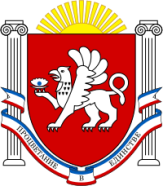 РЕСПУБЛИКА  КРЫМРАЗДОЛЬНЕНСКИЙ РАЙОНАДМИНИСТРАЦИЯ БЕРЕЗОВСКОГО СЕЛЬСКОГО ПОСЕЛЕНИЯПОСТАНОВЛЕНИЕ26.09.2022 г.                                                           с. Березовка                              № 191«О внесении изменений в постановление № 266 от 04.10.2021 года « Об утверждении  муниципальной программы "Благоустройство" Березовского сельского поселения Раздольненского района Республики Крым на  2022 год и плановый период 2023 и 2024 годов"В соответствии с п. 1 ст. 179 Бюджетного кодекса Российской Федерации, Федеральным законом от 06.10.2003 № 131-ФЗ «Об общих принципах организации местного самоуправления Российской Федерации», Законом Республики Крым от 2 июня 2015 г. N 108-ЗРК/2015 "О стратегическом планировании в Республике Крым", руководствуясь постановлением Администрации Березовского сельского поселения 13.02.2020г. №36 «О порядке разработки, реализации и оценки эффективности муниципальных программ», Уставом Березовского сельского поселения 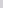 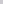 ПОСТАНОВЛЯЮ:            1.Внести изменения в муниципальную программу "Благоустройство" Березовского сельского поселения Раздольненского района Республики Крым на  2022 год и плановый период 2023 и 2024 годов" согласно приложению.2.Постановление вступает в силу со дня  принятия.            3. Постановление  опубликовать на сайте администрации Березовского сельского поселения Раздольненского района Республики Крым ( http://berezovkassovet.ru/ ) 4. Контроль за исполнением настоящего постановления оставляю за собой.Председатель сельского совета-глава АдминистрацииБерезовского сельского поселения                                                А.Б.НазарМуниципальная программа"Благоустройство Березовского сельского поселения на 2022 год и плановый период 2023 и 2024 годов"ПАСПОРТмуниципальной программы "Благоустройство Березовского сельского поселения на 2022 год и плановый период 2023 и 2024 годов"1. Содержание проблемы и обоснование необходимости ее решения программными методамиВ вопросах благоустройства территории поселения имеется ряд проблем.  Благоустройство населённых пунктов поселения не отвечает современным требованиям. Серьезную озабоченность вызывают состояние сбора, утилизации и захоронения бытовых отходов, освещение улиц поселения. В настоящее время уличное освещение составляет __% , для восстановления освещения требуется дополнительное финансирование.Для решения данной проблемы требуется участие и взаимодействие органов местного самоуправления Березовского сельского поселения с привлечением населения, предприятий и организаций, наличия финансирования с привлечением источников всех уровней.Работы по благоустройству населённых пунктов поселения не приобрели пока комплексного, постоянного характера, не переросли в полной мере в плоскость конкретных практических действий. Несмотря на предпринимаемые меры, растет количество несанкционированных свалок мусора и бытовых отходов, отдельные домовладения не ухожены. Накопление в больших масштабах промышленных отходов и негативное их воздействие на окружающую среду является одной их главных проблем обращения с отходами.Недостаточно занимаются благоустройством и содержанием закрепленных территорий организации, расположенные на территориях населённых пунктов поселения.Эти проблемы не могут быть решены в пределах одного финансового года, поскольку требуют значительных бюджетных расходов, для их решения требуется участие не только органов местного самоуправления, но и органов государственной власти.Для решения проблем по благоустройству населённых пунктов поселения необходимо использовать комплекс мероприятий. Комплексное решение проблемы окажет положительный эффект на санитарно-эпидемиологическую обстановку, предотвратит угрозу жизни и безопасности граждан, будет способствовать повышению уровня их комфортного проживания.Конкретная деятельность по выходу из сложившейся ситуации, связанная с планированием и организацией работ по вопросам улучшения благоустройства, санитарного состояния населённых пунктов поселения, создания комфортных условий проживания населения, по мобилизации финансовых и организационных ресурсов, должна осуществляться в соответствии с настоящей Программой.2 Основные цели и задачи, сроки и этапы реализации муниципальной долгосрочной целевой программыЦелью Программы является повышение качества, комфорта посещаемых объектов на территории Березовского сельского поселения Раздольненского района Республики Крым, повышение уровня внешнего благоустройства территории населенных пунктов, их чистоты, решение экологических и санитарных проблем путем:выполнения комплексного благоустройства с целью создания наилучших социально-бытовых условий проживания населения и формирования благоприятного социально микроклимата Березовского сельского поселенияповышения уровня внешнего благоустройства и санитарного содержания населённых пунктов Березовского сельского поселения.совершенствования эстетического вида Березовского сельского поселения, создание гармоничной архитектурно-ландшафтной средыулучшения условий досуговой жизни населения;пропаганды здорового образа жизни;развития и поддержки инициатив жителей населённых пунктов по благоустройству санитарной очистке придомовых территорий;повышения общего  уровня благоустройства поселения.Задачи программы:- Организация взаимодействия между предприятиями, организациями и учреждениями при решении вопросов благоустройства территории поселения.- Восстановление, сохранение и создание новых зон для отдыха и благоприятных условий для проживания жителей сельского поселения;- Приведение в качественное состояние элементов благоустройства.- Создание дополнительных площадок для культурно-массовых, спортивных и оздоровительных мероприятий;- Привлечение жителей к участию в решении проблем благоустройства;- Строительство, восстановление и реконструкция уличного освещения, установка светильников в населённых пунктах;- Оздоровление санитарной экологической обстановки в поселении и на свободных территориях, ликвидация несанкционированных свалок бытового мусора;- Вовлечение жителей поселения в систему экологического образования через развитие навыков рационального природопользования, внедрения передовых методов обращения с отходами;- Проведение работ по санитарной очистке и благоустройству кладбищ с соблюдением санитарно-эпидемиологических и экологических норм.3. Целевые показатели достижения цели и непосредственные результаты реализации муниципальной программыЦелевыми показателями программы является количество благоустроенных общественных территорий, количество благоустроенных общественных территорий, в которых обеспечена доступность зданий и сооружений для инвалидов и других маломобильных групп населения, площадь озелененных территорий в парковой зоне села, количество и протяженность освещенных улиц, количество проведенных дератизаций, дезинсекций мест общего пользования.Сведения о значениях основных показателей (индикаторов) реализации муниципальной программы приведены в приложении 1 к настоящей программе.4. Основные мероприятия муниципальной программыСистема программных мероприятий включает в себя мероприятия по следующим направлениям:Наружное освещениеСетью наружного освещения не оснащена вся территория поселения. Таким образом, проблема заключается в восстановлении освещения, его реконструкции и строительстве нового на улицах населенных пунктов Березовского сельского поселения.Организация и содержание объектов озелененияСуществующие участки зелёных насаждений общего пользования и растений имеют  неудовлетворительное состояние: недостаточно благоустроены, нуждаются в постоянном уходе, не имеют поливочного водопровода, эксплуатация их бесконтрольна. Необходим систематический уход за существующими насаждениями: вырезка поросли, уборка аварийных и старых деревьев, декоративная обрезка, подсадка саженцев, разбивка клумб. Причин такого положения много и, прежде всего, в  отсутствии штата рабочих по благоустройству, недостаточном участии в этой работе жителей муниципального образования, учащихся, трудящихся предприятий, недостаточности средств, определяемых ежегодно бюджетом поселения.Для решения этой проблемы необходимо, чтобы работы по озеленению выполнялись специалистами, по плану, в соответствии с требованиями стандартов. Кроме того, действия участников, принимающих участие в решении данной проблемы,  должны быть согласованы между собой.Благоустройство населённых пунктов Березовского сельского поселенияНесмотря на принимаемые меры, растёт количество несанкционированных свалок мусора, отдельные домовладения не ухожены, постоянно происходит порча объектов благоустройства.Таким образом, проблема низкого уровня благоустройства представляет собой широкий круг взаимосвязанных технических, экономических и организационных вопросов, решение которых должно опираться на последние достижения в данной области и учитывать соответствие уровня благоустройства общим направлениям социально-экономического развития сельского поселения.Прочие  мероприятия по благоустройству Березовского сельского поселения- организация и проведение санитарно-технических мероприятий по обработке зон массового пребывания населения от клещей и комаров;- приобретение инструментов и техники по благоустройству;- приобретение расходных материалов для благоустройства (краска, побелка, мусорные мешки, перчатки и т.д.)- установка элементов благоустройстваПривлечение жителей к участию в решении проблем благоустройства населённых пунктовОдной из проблем благоустройства населённых пунктов является негативное отношение жителей к элементам благоустройства: приводятся в негодность детские площадки, разрушаются и разрисовываются фасады зданий, создаются несанкционированные свалки мусора.Анализ показывает, что проблема заключается в низком уровне культуры поведения жителей населённых пунктов на улицах и во дворах, небрежном отношении к элементам благоустройства.В течение 2022-2024 годов необходимо организовать и провести:- смотры-конкурсы, направленные на благоустройство муниципального образования: «За лучшее проведение работ по благоустройству, санитарному и гигиеническому содержанию прилегающих территорий» с привлечением предприятий, организаций и учреждений;- различные конкурсы, направленные на озеленение дворов, придомовой территории.Проведение данных конкурсов призвано повышать культуру поведения жителей, прививать бережное отношение к элементам благоустройства, привлекать жителей к участию в  работах по благоустройству, санитарному и гигиеническому содержанию прилегающих территорий.Перечень основных мероприятий муниципальной программы приводится в приложении 2 к Программе.5. Сроки и этапы реализации муниципальной программыРеализация муниципальной программы осуществляется на протяжении 2022-2024 годов. 6. Обоснование объема финансовых ресурсов, необходимых для реализации муниципальной программыИсточником финансирования Программы является бюджет Березовского сельского поселения, объем финансирования Программы ежегодно подлежит корректировке при утверждении бюджета на соответствующий финансовый год и плановый период.7. Анализ рисков реализации муниципальной программыК рискам реализации муниципальной программы, которые возникнут в процессе реализации ее мероприятий, могут быть отнесены: - финансовые риски, связанные с отсутствием финансирования муниципальной программы в полном объеме в установленные сроки; - правовые риски, связанные с отсутствием нормативного регулирования основных мероприятий муниципальной программы; -  организационные риски, связанные с несвоевременным выполнением мероприятий, предусмотренных муниципальной программой. Принятие мер по управлению рисками осуществляется в процессе мониторинга реализации муниципальной программы, оценки ее эффективности и результативности. Минимизация рисков, обусловленных действиями внешних факторов, обеспечивается соответствующими инициативами со стороны ответственного исполнителя муниципальной программы в адрес органов местного самоуправления, участников муниципальной программы.8. Механизм реализации муниципальной программыТекущее управление программой осуществляет администрация Березовского сельского поселения, которая:- с учетом выделяемых на реализацию программы финансовых средств ежегодно в установленном порядке принимает меры по уточнению целевых показателей и затрат по программным мероприятиям, механизму реализации программы, составу исполнителей;- проводит оценку эффективности программы;- разрабатывает в пределах своих полномочий правовые акты, необходимые для выполнения муниципальной программы;- осуществляет ведение ежегодной отчетности по реализации муниципальной программы;- организует размещение в сети «Интернет» информации о ходе и результатах реализации муниципальной программы.9. Оценка эффективности реализации муниципальной программы.Оценка эффективности Программы проводится в соответствии с постановлением администрации Березовского сельского поселения "Об утверждении Порядка разработки, реализации и эффективности реализации муниципальных программ Березовского сельского поселения" от 13.02.2020 года № 36.Приложение 1Сведения о показателях (индикаторах) муниципальной программы "Благоустройство Березовского сельского поселения на 2022 год и плановый период 2023 и 2024 годов"Приложение 2Перечень основных мероприятий муниципальной программы "Благоустройство Березовского сельского поселения на 2022 год и плановый период 2023 и 2024 годов"Приложение 3Ресурсное обеспечение реализации муниципальной программы "Благоустройство Березовского сельского поселения на 2022 год и плановый период 2023 и 2024 годов"Ответственный исполнитель ПрограммыАдминистрация Березовского сельского поселенияПодпрограммы ПрограммыОтсутствуютЦели ПрограммыВыполнение комплексного благоустройства с целью создания наилучших социально-бытовых условий проживания населения и формирования благоприятного социально микроклимата Березовского сельского поселенияПовышение уровня внешнего благоустройства и санитарного содержания населённых пунктов Березовского сельского поселения.Совершенствование эстетического вида Березовского сельского поселения, создание гармоничной архитектурно-ландшафтной средыУлучшение условий досуговой жизни населения;Пропаганда здорового образа жизни;Развитие и поддержка инициатив жителей населённых пунктов по благоустройству санитарной очистке придомовых территорий;Повышение общего  уровня благоустройства поселения;Обеспечение санитарно-эпидемиологического благополучия населенияЗадачи Программы- Организация взаимодействия между предприятиями, организациями и учреждениями при решении вопросов благоустройства территории поселения.- Восстановление, сохранение и создание новых зон для отдыха и благоприятных условий для проживания жителей сельского поселения;- Приведение в качественное состояние элементов благоустройства.- Создание дополнительных площадок для культурно-массовых, спортивных и оздоровительных мероприятий;- Привлечение жителей к участию в решении проблем благоустройства;- Строительство, восстановление и реконструкция уличного освещения, установка светильников в населённых пунктах;- Оздоровление санитарной экологической обстановки в поселении и на свободных территориях, ликвидация несанкционированных свалок бытового мусора;- Вовлечение жителей поселения в систему экологического образования через развитие навыков рационального природопользования, внедрения передовых методов обращения с отходами;- Проведение работ по санитарной очистке и благоустройству кладбищ с соблюдением санитарно-эпидемиологических и экологических нормЦелевые индикаторы и показатели Программыколичество благоустроенных общественных территорий, количество благоустроенных общественных территорий, в которых обеспечена доступность зданий и сооружений для инвалидов и других маломобильных групп населения, площадь озелененных территорий в парковой зоне села, количество и протяженность освещенных улиц, количество проведенных дератизаций, дезинсекций мест общего пользованияЭтапы и сроки реализации Программы2022-2024 годыПрограмма реализуется поэтапноОбъёмы и источники финансирования Программыобщий объем финансирования Программы составляет: в 2022 – 2024 годах –2 589 304,00 рублей,  в том числе:2022 год- 1 647 506,00 руб2023 год- 486148,00 руб2024 год – 455650,00 рубсредства местного бюджета – 2 589 304,00 рублей;Ожидаемые результаты реализации ПрограммыУлучшение архитектурно-планировочного облика Березовского сельского поселения-Создание условий для работы и отдыха жителей поселения.-Улучшение санитарного состояния территорий Березовского сельского поселения- Привитие жителям муниципального образования любви и уважения к своему селу, к соблюдению чистоты и порядка на территории Березовского сельского поселения- Улучшение экологической обстановки и создание среды, комфортной для проживания жителей поселения;- Увеличение площади благоустроенных зелёных насаждений в поселении;- Предотвращение сокращения зелёных насаждений- Благоустроенность населённых пунктов поселения;-Восстановление освещения, его реконструкции и строительстве нового на улицах населенных пунктов Березовского сельского поселения.№ п/пНаименование показателя (индикатора)Единица измеренияЗначения целевых показателей и индикаторов по годамЗначения целевых показателей и индикаторов по годамЗначения целевых показателей и индикаторов по годам№ п/пНаименование показателя (индикатора)Единица измерения123456Благоустроено общественных территорийкв.м1297,661305,501250,6Благоустроено общественных территорий, в которых обеспечена доступность зданий и сооружений для инвалидов и других маломобильных групп населенияПроведено озеленение территорий в парковой зоне селакв.м150160125Освещено улицк-во улиц131515Проведено дератизаций, дезинсекций мест общего пользованияNНаименование основного мероприятияОтветственный исполнительСрокСрокОжидаемый результат (краткое описание)Последствия нереализации мероприятияNНаименование основного мероприятияОтветственный исполнительначалоокончаниеОжидаемый результат (краткое описание)Последствия нереализации мероприятия12345671Уличное освещение электроэнергияПредседатель Березовского сельского совета-глава Администрации Березовского сельского поселения 2022г.2024гвосстановления освещения, его реконструкции и строительстве нового на улицах населенных пунктов Березовского сельского поселения2Озеленение улиц с.Березовка, Нива, УльяновкаПредседатель Березовского сельского совета-глава Администрации Березовского сельского поселения 2022г2024гУвеличение площади благоустроенных зелёных насаждений в поселении 3Санитарная очистка улиц с.Березовка, Нива, УльяновкаПредседатель Березовского сельского совета-глава Администрации Березовского сельского поселения 2022г2024гУлучшение санитарного состояния территорий Березовского сельского поселенияСтатусОтветственный исполнительНаименование муниципальной программы, подпрограммы муниципальной программы, мероприятийИсточник финансирования (наименования источников финансирования)СтатусОтветственный исполнительНаименование муниципальной программы, подпрограммы муниципальной программы, мероприятийИсточник финансирования (наименования источников финансирования)Оценка расходов по годам реализации муниципальной программы ( рублей)Оценка расходов по годам реализации муниципальной программы ( рублей)Оценка расходов по годам реализации муниципальной программы ( рублей)СтатусОтветственный исполнительНаименование муниципальной программы, подпрограммы муниципальной программы, мероприятийИсточник финансирования (наименования источников финансирования)очередной годпервый год планового периодавторой год планового периода1234567Муниципальная программаВсего1647506486148455650Муниципальная программавсего445643168700175500Муниципальная программаПредседатель Березовского сельского совета-глава Администрации Березовского сельского поселенияУличное освещение электроэнергияв т.ч. по отдельным источникам финансирования:168 700175500Муниципальная программаместный бюджет445643175500всего15000050000Председатель Березовского сельского совета-глава Администрации Березовского сельского поселенияОзеленение улиц с.Березовка, Нива, Ульяновкав т.ч. по отдельным источникам финансирования50 00050000местный бюджет150 0005000050000всего1 051 863Председатель Березовского сельского совета-глава Администрации Березовского сельского поселенияСанитарная очистка улиц с.Березовка, Нива, Ульяновкав т.ч. по отдельным источникам финансирования267448230150местный бюджет1 051 863267448230150